Додаток № 5 до тендерної документаціїТехнічні вимоги до предмету закупівлі«Крісла та стільці офісні»(Технічні та якісні характеристики)Крісло офісне Nowy Styl PRESTIGE II GPT або еквівалентКількість товару: 38Одиниця виміру: штукаУпаковка повинна повністю зберігати та захищати товар від пошкоджень під час транспортування та зберігання.Стілець офісний Nowy Styl ISO Chrome або еквівалентКількість товару: 21Одиниця виміру: штукаУпаковка повинна повністю зберігати та захищати товар від пошкоджень під час транспортування та зберігання. Строк поставки товару: до 20 грудня 2023 року.Уповноважена особа учасника  ________________________________* у разі, якщо учасник не є платником ПДВ, вказати ціну без ПДВ, про що зробити відповідну примітку.Назва вимогиТехнічні параметриЗображенняТипофісне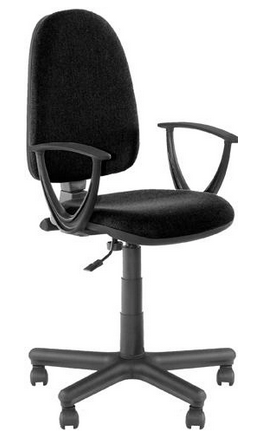 Розмір сидіння (не менше)46 смМаксимальне навантаження (не менше)120 кгМатеріал сидіння/спинкитканина або екошкіраМатеріал каркасапластикМатеріал корпусуметалПідйомний механізмTILTРегулюванняВисота сидіння\нахил спинкиКолірчорнийНазва вимогиТехнічні параметриЗображенняТипофісний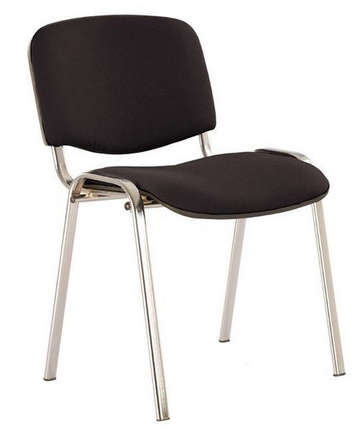 Глибина (не менше)42,5 смШирина (не менше)47 смМатеріал сидіння/спинкитканина або екошкіраМатеріал каркасуметал (колір хромований)Колір сидіння\спинкичорний